Восьмое заседание третьего созываРЕШЕНИЕ9 октября 2012 года № 39О назначении публичных слушаний по проекту «Генеральный план сельского поселения Мурсалимкинский сельсовет муниципального района Салаватский район Республики Башкортостан»В соответствии с Конституцией Российской Федерации и Республики Башкортостан, Градостроительным кодексом РФ от 29.12.2004 г.  №190-ФЗ, Федеральным законом от 20.03.2011 года №41-ФЗ, Федеральным законом от 06.10.2003  №131- ФЗ «Об общих принципах организации местного самоуправления в РФ»,  Уставом сельского поселения Мурсалимкинский сельсовет муниципального района Салаватский район Республики Башкортостан, в  целях соблюдения прав человека на благоприятные условия жизни, законных интересов правообладателей земельных участков и объектов капитального строительства, для выяснения мнения населения сельского поселения Мурсалимкинский сельсовет муниципального района Салаватский район Республики Башкортостан  по проектам «Генеральный план сельского поселения Мурсалимкинский сельсовет муниципального  района Салаватский район Республики Башкортостан», Совет сельского поселенияРЕШИЛ:Провести публичные слушания по проекту «Генеральный план сельского поселения Мурсалимкинский сельсовет муниципального района Салаватский район Республики Башкортостан»:— 9 ноября 2012 г. в 15..00 ч. в здании администрации сельского поселения, находящегося  по адресу:  РБ, Салаватский район, с. Мурсалимкино, ул. Строительная дом 15.Определить органом, уполномоченным на организацию и проведение публичных слушаний по проекту генерального плана сельского поселения Мурсалимкинский  сельсовет  – Администрацию сельского поселения Мурсалимкинский сельсовет муниципального района Салаватский район Республики Башкортостан с обязательной организацией выставки демонстрационных материалов проектов,  выступлением представителей местного самоуправления  на собраниях жителей.
       3. Утвердить Положение о порядке работы комиссии по проведению публичных слушаний по проекту генерального плана (Приложение № 1).
       4. Определить местонахождение экспозиции демонстрационных и ознакомительных материалов по проектам «Генеральный план сельского поселения Мурсалимкинский сельсовет муниципального  района Салаватский район Республики Башкортостан» по указанным в п.1 адресам настоящего решения.Предложить всем заинтересованным лицам направлять предложения и замечания по вопросам, касающихся публичных слушаний, в администрацию сельского поселения  по адресу: РБ, Салаватский район, с. Мурсалимкино, ул. Строительная дом 15.  (местоположение администрации сельского поселения).
         6. Управляющему делами администрации сельского поселения разместить настоящее решение на официальном сайте администрации сельского поселения  и обнародовать на информационных стендах администрации сельского поселения.Контроль за исполнение настоящего решения возложить на председателя постоянной комиссии по земельным вопросам, благоустройству и экологии.Глава сельского поселения                                           А.Я. СадыковБАШКОРТОСТАН РЕСПУБЛИКАҺЫСАЛАУАТ РАЙОНЫ МУНИЦИПАЛЬ РАЙОНЫНЫҢМӨРСӘЛИМ АУЫЛ СОВЕТЫ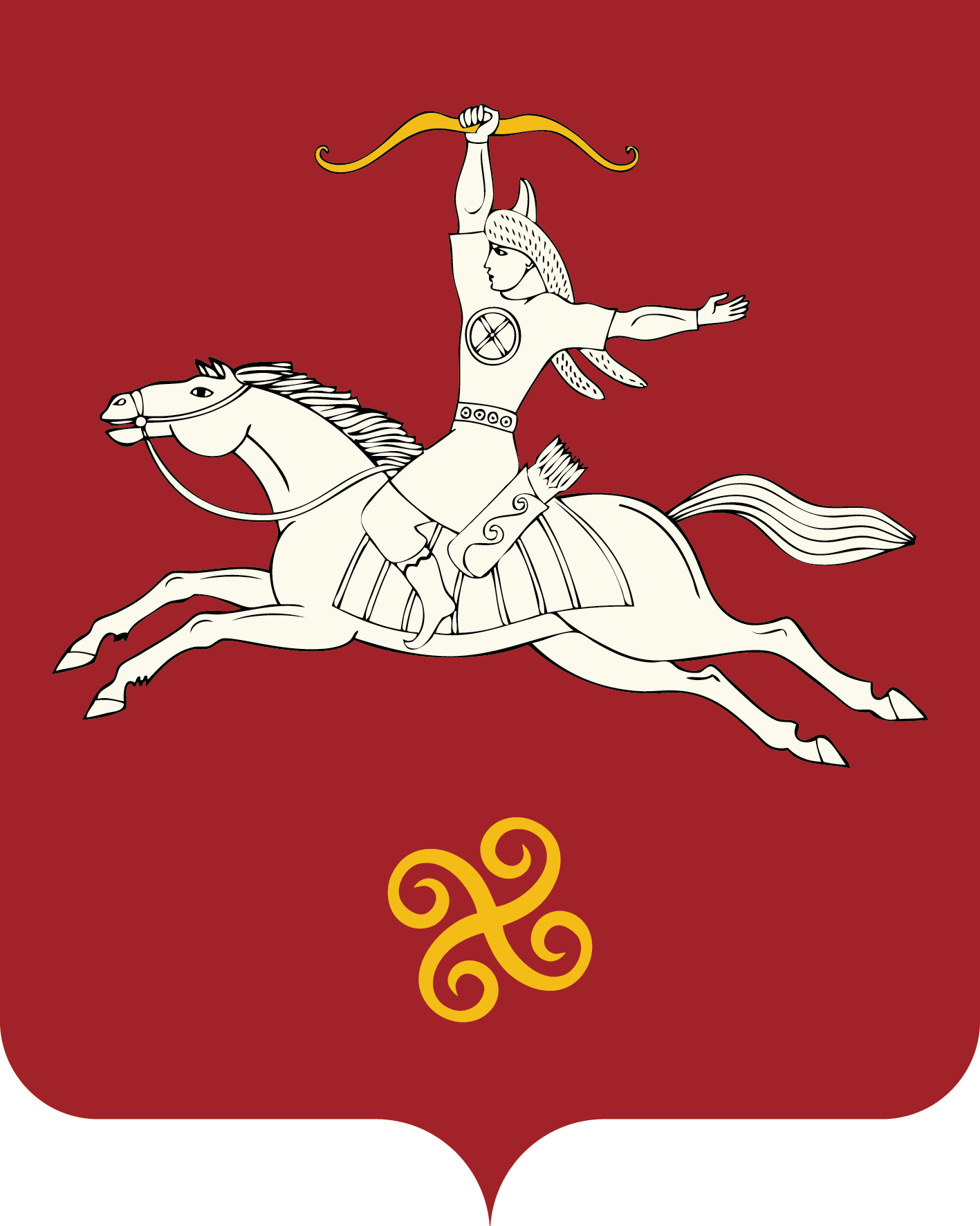 РЕСПУБЛИКА БАШКОРТОСТАНСОВЕТ СЕЛЬСКОГО ПОСЕЛЕНИЯ МУРСАЛИМКИНСКИЙ СЕЛЬСОВЕТМУНИЦИПАЛЬНОГО РАЙОНАСАЛАВАТСКИЙ РАЙОН Төзөлөш урамы, 15 йорт, Мөрсәлим ауылы, 452485тел. (34777) 2-43-32, 2-43-65ул. Строительная , д 15 ,  с. Мурсалимкино,  452485тел. (34777) 2-43-32, 2-43-65